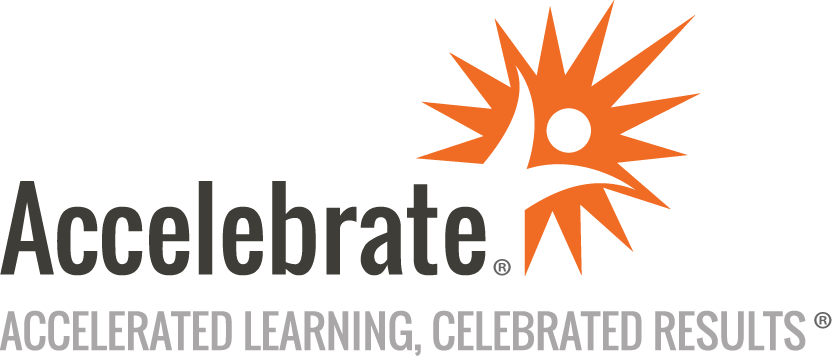 Introduction to SQL Server Integration Services (SSIS)Course Number: SQL-524
Duration: 4 daysOverviewAccelebrate's 4-day Introduction to SQL Server Integration Services (SSIS) training teaches attendees how to use SSIS to build high-performance ETL (Extract, Transform, and Load) and workflow packages and projects.We also offer a 5-day class that adds coverage of administrative topics, such as project deployment, managing packages in an SSIS catalog, securing the SSIS catalog, and more.Note: This class is appropriate for SQL Server 2012 through 2019.PrerequisitesStudents should be comfortable with SQL Server Management Studio and writing basic queries.MaterialsAll students receive comprehensive courseware.Software Needed on Each Student PCAttendees will not need to install any software on their computer for this class. The class will be conducted in a remote environment that Accelebrate will provide; students will only need a local computer with a web browser and a stable Internet connection. Any recent version of Microsoft Edge, Mozilla Firefox, or Google Chrome will be fine.ObjectivesCreate sophisticated SSIS packages for extracting, transforming, and loading dataUse containers to efficiently control repetitive tasks and transactionsConfigure packages to dynamically adapt to environment changesUse Data Quality Services to cleanse dataIncrementally load data into a data warehouseDeploy and execute packagesSuccessfully troubleshoot packagesConfigure package reliabilityOutlineIntroductionSSIS Overview SSIS OverviewImport/Export WizardExporting Data with the WizardCommon Import ConcernsQuality Checking Imported/Exported DataWorking with Solutions and Projects Working with SQL Server Data ToolsUnderstanding Solutions and ProjectsWorking with the Visual Studio InterfaceBasic Control Flow Introduction to the Control FlowWorking with TasksUnderstanding Precedence ConstraintsAnnotating PackagesGrouping TasksPackage and Task PropertiesConnection ManagersFavorite TasksCommon Tasks SSIS Tasks in the Common SectionAnalysis Services ProcessingBulk Insert TaskData Profiling TaskExecute Package TaskExecute Process TaskExpression TaskFile System TaskFTP TaskHadoop TasksScript Task IntroductionSend Mail TaskWeb Service TaskXML TaskData Flow Sources and Destinations The Data Flow TaskThe Data Flow SSIS ToolboxWorking with Data SourcesSSIS Data SourcesWorking with Data DestinationsSSIS Data DestinationsChapter 5 LabAnswers to ExercisesData Flow Transformations Transformations OverviewTransformationsConfiguring TransformationsMaking Packages Dynamic Features for Making Packages DynamicPackage ParametersProject ParametersVariablesSQL ParametersExpressions in TasksExpressions in Connection ManagersAfter DeploymentHow it all fits togetherContainers Sequence ContainersFor Loop ContainersForeach Loop ContainersTroubleshooting and Package Reliability Understanding MaximumErrorCountBreakpointsRedirecting Error RowsLoggingEvent HandlersUsing CheckpointsTransactionsDeploying to the SSIS Catalog SSIS Deployment OverviewThe SSIS CatalogDeploying ProjectsWorking with EnvironmentsExecuting Packages in SSMSExecuting packages from the command lineDeployment Model DifferencesConclusion